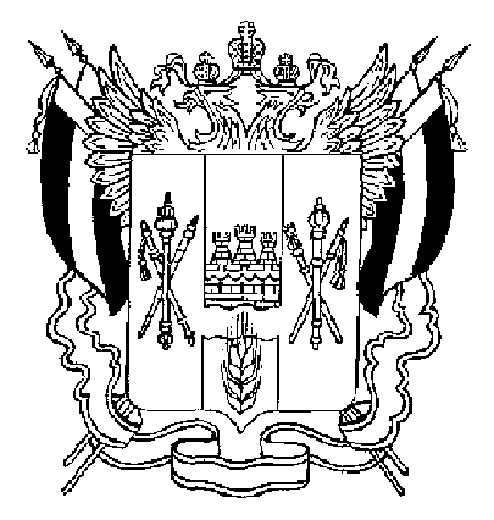 ТЕРРИТОРИАЛЬНАЯ  ИЗБИРАТЕЛЬНАЯ  КОМИССИЯ АКСАЙСКОГО  РАЙОНА  РОСТОВСКОЙ  ОБЛАСТИПОСТАНОВЛЕНИЕ21 июня 2019 г.									        № 144-6г. АксайО перечне и формах документов, представляемых кандидатами и уполномоченными представителями избирательных объединений в Территориальную избирательную комиссию Аксайского района при проведении дополнительных выборов депутата Собрания депутатов Аксайского городского поселения Аксайского района Ростовской области четвертого созыва по одномандатному избирательному 
округу № 8В целях обеспечения единообразного применения положений Федерального закона от 12.06.2002 № 67-ФЗ «Об основных гарантиях избирательных прав и права на участие в референдуме граждан Российской Федерации», в соответствии со статьей 15 Областного закона от 12.05.2016 № 525-ЗС «О выборах и референдумах в Ростовской области»Территориальная избирательная комиссия Аксайского района ПОСТАНОВЛЯЕТ:1.	Утвердить:1.1.	Перечень документов, представляемых представителями избирательных объединений в Территориальную избирательную комиссию Аксайского района при проведении дополнительных выборов депутата  Собрания депутатов Аксайского городского поселения Аксайского района Ростовской области четвертого созыва по одномандатному избирательному округу № 8, согласно приложению № 1.1.2.	Перечень документов, представляемых кандидатами в Территориальную избирательную комиссию Аксайского района при проведении дополнительных выборов депутата  Собрания депутатов Аксайского городского поселения Аксайского района Ростовской области четвертого созыва по одномандатному избирательному округу № 8согласно приложению № 2.1.3.	Форму списка кандидатов в депутаты Собрания депутатов Аксайского городского поселения Аксайского района Ростовской области четвертого созыва по одномандатному избирательному округу № 8, выдвинутых избирательным объединением,  согласно приложению № 25.1.4.	Форму протокола об итогах сбора подписей избирателей в поддержку выдвижения избирательным объединением (самовыдвижения) кандидата в депутаты Собрания депутатов Аксайского городского поселения Аксайского района Ростовской области четвертого созыва по одномандатному избирательному округу № 8 согласно приложению № 26.2.	Одобрить рекомендуемые формы документов, представляемых кандидатами и уполномоченными представителями избирательных объединений в Территориальную избирательную комиссию Аксайского района при проведении дополнительных выборов депутата  Собрания депутатов Аксайского городского поселения Аксайского района Ростовской области четвертого созыва по одномандатному избирательному округу № 8согласно приложениям № 3 – № 22.3.	Разъяснить, что при оформлении документов, указанных в пунктах 1 и 2 настоящего постановления, слова «Приложение № _ (обязательная форма) УТВЕРЖДЕНА постановлением Территориальной избирательной комиссии Аксайского района от ____209 г. № ___», «Приложение № __ к постановлению Территориальной избирательной комиссии Аксайского района от ___2019 г. № ___ (рекомендуемая форма)», линейки и текст под ними, примечания и сноски могут не воспроизводиться. 4.	Разместить настоящее постановление на сайте Территориальной избирательной комиссии Аксайского района в информационно-телекоммуникационной сети «Интернет».5.	Контроль за исполнением настоящего постановления возложить на секретаря Территориальной избирательной комиссии Аксайского района Е.Ю. Соколинскую.Председатель комиссии						А.А. МалинниковаСекретарь комиссии						Е.Ю. Соколинская